National Association of Black Storytellers, Inc (NABS)                                                                                                         Keepers of the Culture, Inc. (KOTC) Affiliate Update                                                                                                   November 2022 – November 2023 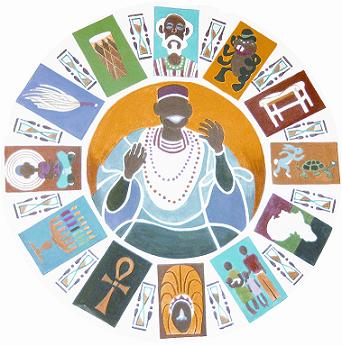 Overview KOTC continues rebounding from COVID Pandemic and Post Pandemic effects. We are only now slowly restarting - overcoming such obstacles as decreased storytelling opportunities, programs and reduced KOTC membership numbers. Our programs have begun to target a youthful demographic that we very much need in the developmentand work of Black Storytelling. Nevertheless, KOTC manages to persevere.   KOTC Elections In Feb 2023, KOTC held membership officer elections. The votes filled the following positions:Recording Secretary Carla WileyTreasurerNashid AliSpiritual Caretakers Ron CarterNzinga Asele ElAs there were no candidates for KOTC President and Vice President, KOTC elders formed  a KOTC Leadership Council (KLC) to  administrate and lead the organization. KOTC Organizational Administration & LeadershipKOTC Leadership Council (KLC) consist of an uneven number of financial members who make decisions for the governance of the organization. KLC takes on roles and responsibilities of the President and Vice-President guiding the helm of day-to-day, short term and long-term duties that fulfill KOTC’s core purpose. KLC is an Ad-Hoc Committee. When the KOTC general membership duly elects a President, that President thenmay discharge the KLC from their goals. The KLC handles (but are not limited to) the following tasks:Developing programsDeveloping membershipDeveloping workshopsDeveloping/mentoring KOTC leadershipBeing representative of KOTC in the public sphere Facilitating meetingsMembership Recruitment Currently a small active general membership forms KOTC’s nucleus. KOTC recruiting potential storytellers while attracting seasoned alumni is a priority. Saturday June 3, 2023, KOTC initiated this effort by holding the first in a  series of “Black Storytelling Meet and Greets -Sharing Our Stories” events. Other planned “Black Storytelling Meet and Greets” are schedulded to  take place in a variety of Philadelphia neighborhood locations  October 2023 KLC convened a general membership meeting.At the general membership meeting attendees discussed ideas for rebuildingthe organization along with a NABS update of which KOTC applauds the appointment of Dr. Carolise Frink Reed, a KOTC founder, to the newly created position of NABS Scholar in Residence and Past-President of KOTC and NABS, Queen Nur to her induction to the Brother Blue Circle of Elders and a recipient of the Linda Brown and Charlie Brown Service Award.Partnerships & Programs Even though COVID closed or drastically altered storytelling opportunities via partnerships,programs, and schools, KOTC weathered this storm by performing via zoom in such venues our annual participation in Philadelphia Free Library’s Sunday on Stage (post pandemic  changes, budget cuts and unfamiliar staff turnover now threatens thistwenty plus year partnership, in addition to others in these changing times).With COVID restrictions widely lifting, KOTC Storytellers took part as Teaching Artists at Philadelphia’s Folk Arts and Treasures Charter School as well as the historic abolitionist Stenton House.Respectfully Submitted KOTC Leadership Council (KLC) October 31, 2023